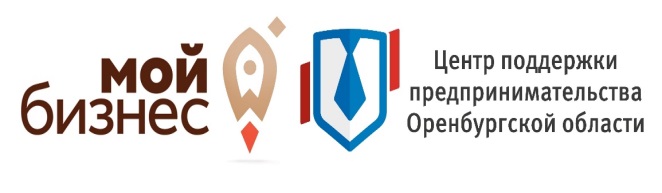 Предоставляет услуги  для производственных компаний за счет субсидирования государства. Субсидирование составляет до 80% от стоимости услуг.Виды услуг:Проведение  технических аудитов (технологического / энергетического/ экологического /расчет санитарной зоны/ замеры атмосферного воздуха/расчет ПДВ/ пожарных / электротехнических/ проведение СУОТ и других видов аудита производства) на предприятиях МСП;Проведение финансового или управленческого аудита на предприятиях МСП;Разработка программ модернизации и развития производства для предприятий МСП в т.ч. с разработкой проектной документаций расширения или создания нового производства в рамках действующего производства; поиск и подбор оборудования и сырья за пределами РФ;Оказание маркетинговых услуг, услуг по позиционированию и продвижению новых товаров: создание и разработка сайтов, логотипов, бренд-буков, видео-презентаций, буклетов и др.Патентные услуги – (товарная марка, изобретение, полезная модель);Услуга по сертификации, декларации о соответствии выпускаемой продукции;Услуга по сертификации технологии производства по принципам ХАССП;Проведение аудита системы менеджмента качества на предприятии (сертификация ИСО);Консультация по вопросам оптимизации технологического процесса;Разработка конструкторской документации для производства новой, модернизированной продукции;Научно-исследовательские, инженерно-консультационные и расчетно-аналитические услуги (работы) связанные с созданием новой продукцииПроведение натурных или лабораторных испытаний продукции;Контакты: тел.  8(4922)53-22-32Адрес: г. Владимир ул. Мира д.29, 3 этажСайт: http://rci33.ru/